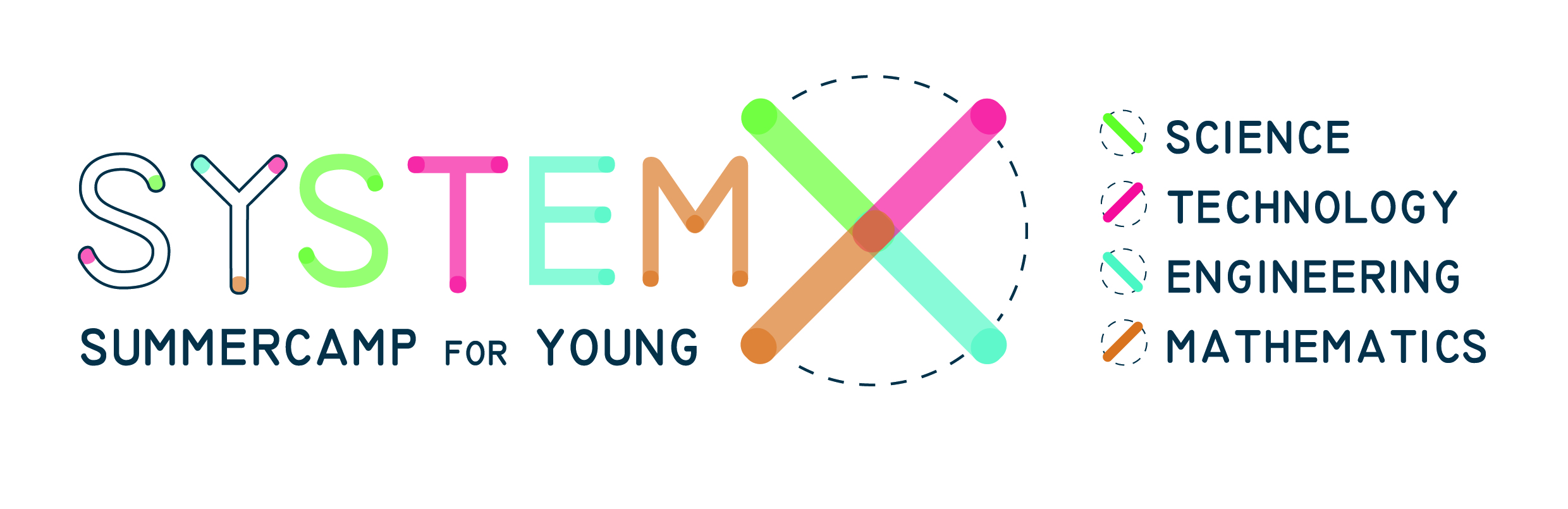 MODULO DI ISCRIZIONEAl Dirigente ScolasticoIl/La sottoscritto/a _____________________________________ genitore dell’alunno/a __________________________________ nato/a a ___________________________ il _____________  frequentante la classe _______ della Scuola _________________ di Ceraso/_________________.CHIEDEdi iscrivere il/la proprio/a figlio/a alle attività formative del Summer Camp, in svolgimento dal 17 luglio p.v., secondo il previsto calendario.Luogo e data                                            Firma________________                    ______________________MODULO DI ISCRIZIONEAl Dirigente ScolasticoIl/La sottoscritto/a _____________________________________ genitore dell’alunno/a __________________________________ nato/a a ___________________________ il _____________  frequentante la classe _______ della Scuola _________________ di Ceraso/_________________.CHIEDEdi iscrivere il/la proprio/a figlio/a alle attività formative del Summer Camp, in svolgimento dal 17 luglio p.v., secondo il previsto calendario.Luogo e data                                            Firma________________                    ______________________MODULO DI ISCRIZIONEAl Dirigente ScolasticoIl/La sottoscritto/a _____________________________________ genitore dell’alunno/a __________________________________ nato/a a ___________________________ il _____________  frequentante la classe _______ della Scuola _________________ di Ceraso/_________________.CHIEDEdi iscrivere il/la proprio/a figlio/a alle attività formative del Summer Camp, in svolgimento dal 17 luglio p.v., secondo il previsto calendario.Luogo e data                                            Firma________________                    ______________________MODULO DI ISCRIZIONEAl Dirigente ScolasticoIl/La sottoscritto/a _____________________________________ genitore dell’alunno/a __________________________________ nato/a a ___________________________ il _____________  frequentante la classe _______ della Scuola _________________ di Ceraso/_________________.CHIEDEdi iscrivere il/la proprio/a figlio/a alle attività formative del Summer Camp, in svolgimento dal 17 luglio p.v., secondo il previsto calendario.Luogo e data                                            Firma________________                    ______________________MODULO DI ISCRIZIONEAl Dirigente ScolasticoIl/La sottoscritto/a _____________________________________ genitore dell’alunno/a __________________________________ nato/a a ___________________________ il _____________  frequentante la classe _______ della Scuola _________________ di Ceraso/_________________.CHIEDEdi iscrivere il/la proprio/a figlio/a alle attività formative del Summer Camp, in svolgimento dal 17 luglio p.v., secondo il previsto calendario.Luogo e data                                            Firma________________                    ______________________DICHIARAZIONE DI LIBERATORIA PER IL TRATTAMENTO DATI PERSONALIAi sensi del D.lgs. n. 196/2003 (Codice in materia di protezione dei dati personali) e del GDPR (Regolamento UE 2016/679) il sottoscritto dichiara di prestare consenso incondizionato e senza riserve al trattamento delle informazioni e dei dati forniti, inclusi quelli cosiddetti “sensibili” relativi alla persona del sottoscritto e a quella del minore rappresentato. Il trattamento delle informazioni dovrà essere improntato ai principi di correttezza, liceità e trasparenza e di tutela della riservatezza e dei diritti del sottoscritto come del minore rappresentato. Il /la dichiarante __________________________________________ DICHIARAZIONE DI LIBERATORIA IMMAGINIIl sottoscritto AUTORIZZA/NON AUTORIZZA (cancellare la voce che non interessa) gli organizzatori a riprendere e/o a far riprendere in video e/o fotografare il/la propri__ figli__, durante lo svolgimento dei laboratori, ai fini di: _formazione, ricerca e documentazione dell’attività _divulgazione delle esperienze effettuate sotto forma di documento in ambiti di studio (ad es. su supporti cartacei e/o digitali, nell’ambito di attività convegnistica o di formazione didattica di studenti e/o insegnanti).Il /la dichiarante __________________________________________ Luogo e data        __________________________________________                              